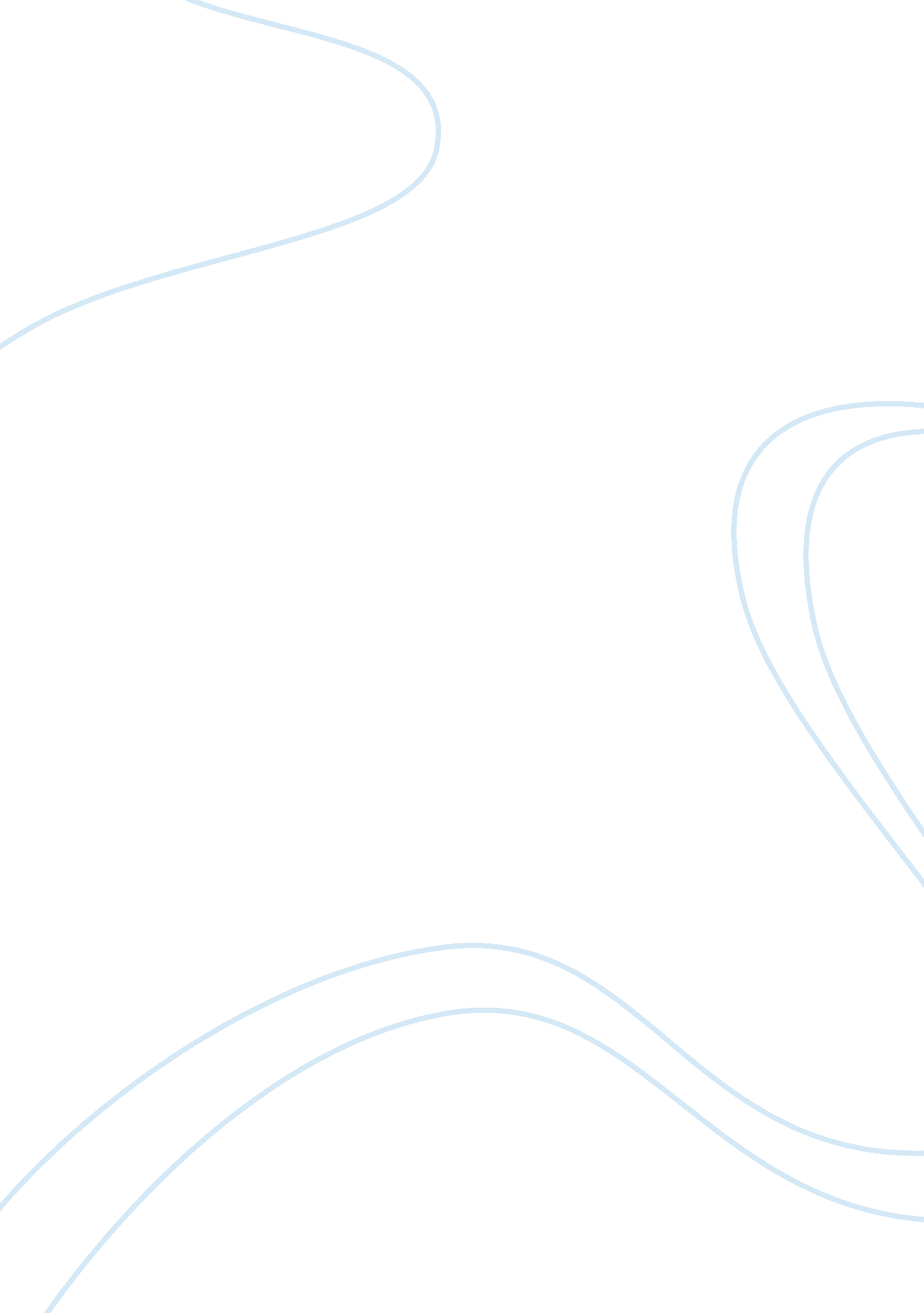 Career management and professional development education essayBusiness, Management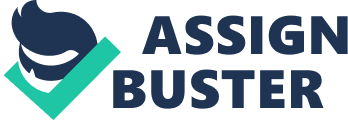 \n[toc title="Table of Contents"]\n \n \t So What Is The Right Job For Me? \n \t Got to Get Myself Connected! \n \t Making the Jump - Career Management Plan \n \n[/toc]\n \n Upon taking my university class I literally had no thought as to what I wanted to make. I knew I wanted to work in theFinanceindustry but that was about it. By taking Accountancy and Financial Management it meant that I could get down to larn all the accomplishments required for work in the Finance industry while non specializing myself so much that I would be limited by occupation chances atGraduation. While my chief fortes may still lie in either fiscal or direction accounting, Appendix 1 [ 1 ] shows the many other possible paths that I could take. Many of the companies that fall under these classs will be based in London particularly those affecting investing markets, nevertheless there are plentifulness of possibilities to work non merely across the U. K but besides the remainder of the universe. Equally good as looking at Graduate occupations, one other measure frontward is to go a hired comptroller. Again from looking at Appendix 1 within the UK there are seven cardinal hired bureaus. However fall ining one of these will hold to happen after I have started my calling in order to cognize which one to fall in. For illustration if I wanted a calling in revenue enhancement I would take the CIOT over CIMA. After sourcing the occupations that my making leads me to make, it 's now a simple instance of combating the 300, 000 other alumnuss each twelvemonth for precisely the same occupation. One manner to give me a contending opportunity at the occupation is by acquiring noticed and as a consequence I will necessitate to convey a whole scope of accomplishments and competences to the tabular array to demo why I should acquire the occupation. Like most people I am able to offer accomplishments such asCommunication& A ; Literacy be it written, ocular or unwritten, an application of numeracy due to the fact that I am an comptroller and as a consequence have to utilize Numberss on a twenty-four hours to twenty-four hours footing, and an application of IT skills due to the fact that in this changing universe the demand to be able to utilize a computing machine is going more and more evident. The accomplishments that I need to pull people 's attending to are the 1s that ca n't be rather so good taught and have to be developed through experience in the workplace. These include Self Management such as the ability to demur duty for what I do, to be able to self motivate myself on my undertakings guaranting that they are completed by the needed deadline, and to be ready to accept unfavorable judgment and feedback on the work that I have done so as to better it to its best possible potency. Furthermore I need to be able to speak about teamwork, non merely `` we did a undertaking one time at university in a group '' but to be able to demo existent squad participant accomplishments. At a basic degree these would include a regard for fellow co-workers, to accept their determinations but besides offer a degree of negation and persuading, every bit good as doing certain that I contribute to treatments and meetings, but so at a more advanced degree to be able to work out what portion people play in a squad and maximize their accomplishments and traits for illustration devising certain that the thoughts individual negotiations with the encourager and compromiser so as develop the best result from an thought. In add-on to these, I besides need to hold concern and client consciousness of the industry I am in. When traveling to a occupationinterviewthis will include background research into the company, but it will besides necessitate an apprehension of the cardinal constructs that make a concern win including hazard and wages every bit good as invention. This consciousness so has to be compiled with good communicating accomplishments so as to describe back to the terminal users be in internal directors or the external client. The consequences of my in category Myers Briggs appraisal [ 2 ] had me as an Introverted, Sensing, Thinking and Judging single. This suggests that I am a difficult working single with a clear sence of what is right and incorrect. I would be given to hold with this peculiarly as I do non cover excessively good with `` Grey countries '' of a state of affairs. The trial besides shows me to be a dedicated person whoI believeI am and is something that I have to offer to graduate employers. Although the truth of these trials is something to be argued it does propose that an ideal occupation for me would be something based in finance. The consequence of the trial besides shows that some work in developing the extrovert side of me every bit good as measuring jobs on the footing of thoughts instead than merely facts will assist me to go a more rounded person. Before traveling onto happening the right occupation for me, I besides needed to look at what motivates me, in other words what do I necessitate my ideal occupation to offer in order to acquire me out of bed in the forenoon. The consequences of myCareerDrivers Profile study [ 3 ] shows me to be motivated most by the demand of occupation security which with issues shortly to be faced such as acquiring a mortgage I would be inclined to hold with. My other drivers included position and stuff wagess. While I would hold with these to some extent I would state it is more a instance of desiring to be recognised for making a good occupation and besides holding the fiscal wages for inputting my difficult work. So What Is The Right Job For Me? Upon finishing my arrangement, one thing that is a certainty is that I do n't desire to go an history, despite this nevertheless a calling in finance in peculiar respects to themoneymarkets is one that I feel suited to. My grounds for this are drawn from a personal involvement in Stocks & A ; Shares every bit good as executing good in the related faculties at university. After traveling to legion alumnus carnivals I have started using for Investment Banking and Asset Management occupations, due to the nature of the occupation nevertheless, most of these are based in London. As a consequence should I be successful in an application it would intend re-locating down to London and get downing an wholly new portion of my life, one which I would be excited to make, but besides a small apprehensive at the same clip. In footings of what I can offer my perspective employer, I am traveling to hold to travel beyond what everyone else can offer due to the fact I am taking about a sidestep in my pick of calling versus those who have graduated with a banking and finance grade. Hopefully my passion and thrust for the investing country of finance should come across and holdingpersonal experiencein the purchasing and merchandising of portions and bonds through a agent should at least give me some caputs up on the competition. If I should acquire a face to confront interview at any establishment nevertheless it will be of import for me to see which competences are being assessed during my interview and do certain I have a `` bank '' of illustrations that I can pull from and accommodate in order to reply on inquiries affecting teamwork, personal challenges and personal victory to call but a few. It will besides be of import to make some research into the company and attempt and bead that into my replies in order to demo that I have taken the clip to larn about the company. Got to Get Myself Connected! Arguably one of the most of import regulations in concern is that it 's non what you know but who you know. Unfortunately upon graduation I am traveling to be one of the many who knows a batch about my specific topics but with small practical experience and really few contacts within the industry. As a consequence something has to be done now in order to seek and derive as large an advantage as possible. In my first twelvemonth I signed up as a pupil member of CIMA, during the past few old ages at that place have been many chances to travel to societal events and web with people yet I have non bothered traveling to them. This twelvemonth may be a good thought to travel and web and at least acquire myself on the radio detection and ranging. The 2nd thing I have done is to put up a LinkedIn history. While many people argue they are of small usage I believe they may be a utile tool for maintaining path of the legion people I will run into in the hereafter and it besides shows position employers the few people in the industry that I presently know. Fortunately as a consequence of my placement twelvemonth I now have contacts crossing from Cornwall right up to Glasgow. Dependent upon if and what professional organic structure I decide to fall in, they may besides be a great beginning of contacts. Equally good as the pupil chances listed above, by being an existent member of the professional organic structures I will be able to web with those presently practising in the industry instead than merely guest talkers and these people in bend may be able to set me in touch with other contacts to foster aid help my calling. Further to this, I believe that the University may be able to assist with my networking through the Alumni service. This will assist me maintain in contact with both my class mates from this twelvemonth, my friends who did n't travel on work arrangement who have now graduated, every bit good as many other utile contacts who are presently working in, or holding the same issues as me seeking to interrupt into the investing profession. One other set of contacts that may turn out to be really utile is the enlisting bureaus, peculiarly those who specialise in Finance such as Hayes or Sewell Moorhouse who last twelvemonth managed to acquire 100 % of all university arrangement pupils who came to them into employment. Equally good as assisting me to acquire a occupation if my alumnus applications are unsuccessful they will be able to supply arrows on my CV and covering letters, but more significantly they will be a contact for life. For illustration if 10 old ages down the line I want a wholly different alteration of calling so these people will be here to rede where to travel. Making the Jump - Career Management Plan Many of my marks here will be based around my action programs as a consequence of my work placement study. [ 4 ] However my calling way as a consequence of the placement twelvemonth leads me off from the thought of going an comptroller. My first mark was to go on developing my fiscal accomplishments. At the clip of my study this would hold been my accounting accomplishments nevertheless upon contemplation and make up one's minding that I no longer desire to be an accountant these accomplishments must be transferred over to other fiscal countries such as the investing country of finance I am interested it. Fortunately my university class gives me the flexibleness to make this as the concluding twelvemonth incorporates both accounting faculties but besides faculties covered by the Banking and Finance pupils which are straight related to the calling way that I now want. Despite the addition in work burden and the sheer trouble of some of the capable affair, I am still hopeful that I will be able to walk off with a 2: 1 grade at graduation. My secondary mark was to go on the development of both my personal and professional accomplishments. Unfortunately due to no longer being on arrangement I am non in a place to be developing these accomplishments through a work basedenvironment. However due to the sum of alumnus applications that I am finishing I believe that they at least give me the chance to develop my communicating accomplishments through the completion of online applications, covering letters and telephone interviews. Hopefully I will be able to pattern face to confront communicating accomplishments via interviews if I am lucky plenty to be shortlisted for any of these applications. My concluding mark was to develop a calling program for after university. It was apparent at the clip that Accounting may non hold been the ideal occupation for me hence the alumnus application made to HMRC, unluckily that application was rejected after the on-line numerical and verbal trials. Since so nevertheless I have applied for legion other vacancies all focused around the investing banking country of finance with large companies such as Fidelity but so besides looking at investing reding services such as Oliver Wyman. It was my idea that while I am now certain which country of finance I want to work in, I should n't be binding myself down with one specialized occupation country. The other idea I had in assisting to develop my calling was to transport on at university in the signifier of station alumnus survey. However I shortly ruled this option out due to the cost but besides that I believe now is the clip to acquire into industry and to get down determining my calling. Further to this by non transporting on in graduate student survey I still have the option to finish all of my professional makings through whichever company I work for and so subsequently on down the line if I think that I would wish to travel back into instruction, the graduate student option is ever available for me. 